Government vs. Free Market - The Environment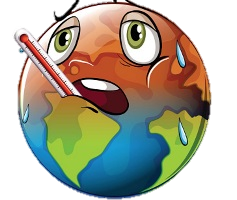 Government vs. Free Market - The Environment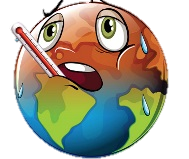 IssueGovernment Solutions to Issue – What Could the Government Do?Climate ChangeWhat could the government do to address climate change?Health HazardsWhat could the government do to address hazards to health – toxic chemicals in waterways, toxic air pollution, etc.?Waste ChallengesWhat could the government do to address excessive human waste?IssueFree Market Solutions to Issue – What Could Individuals / Business Do?Climate ChangeWhat could the free market do to address climate change?Health HazardsWhat could the free market do to address hazards to health – toxic chemicals in waterways, toxic air pollution, etc.?Waste ChallengesWhat could the free market do to address excessive human waste?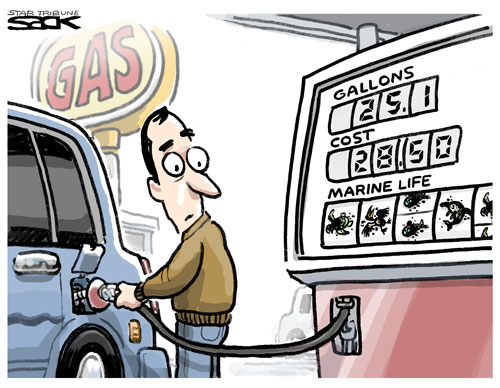 What is the issue in the cartoon?Does the cartoonist support a government or free market solution to the issue?Do you agree with the artist?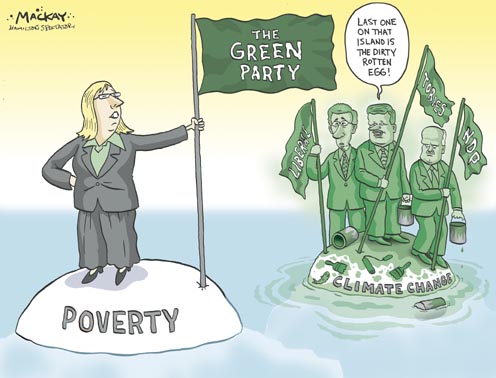 What is the issue in the cartoon?Does the cartoonist support a government or free market solution to the issue?Do you agree with the artist?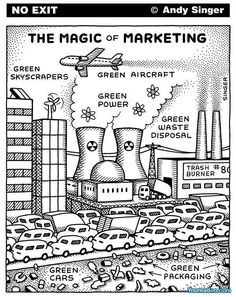 What is the issue in the cartoon?Does the cartoonist support a government or free market solution to the issue?Do you agree with the artist?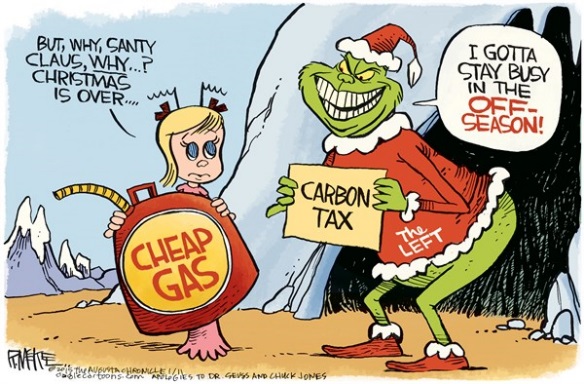 What is the issue in the cartoon?Does the cartoonist support a government or free market solution to the issue?Do you agree with the artist?